МУНИЦИПАЛЬНОЕ  БЮДЖЕТНОЕ ДОШКОЛЬНОЕ ОБРАЗОВАТЕЛЬНОЕ УЧРЕЖДЕНИЕ ЦЕНТР РАЗВИТИЯ РЕБЕНКА - ДЕТСКИЙ САД 	№ 69 «ЗОЛОТОЙ КЛЮЧИК» 	«Опасности, подстерегающие вас летом».(Памятка для  родителей)Подготовила :  Арушанян  Р.Р.-                                                                          Воспитатель   первой                                                                         квалификационной                                                                        категорий МБДОУ                                                                           д/с  №69  «Золотой                                                                   ключик».г.о. Мытищи«Опасности, подстерегающие вас летом».(Памятка для  родителей)Уважаемые  родители !      Лето – наилучшее время для отдыха и для взрослых, и для детей. Но при всех своих плюсах – солнце, теплые дни, плавание, активные игровые виды спорта – летняя пора таит в себе и немало опасностей. Прежде всего, это травмы, количество которых за летний период возрастает во взрослой возрастной группе на 15%, а в детской – на 35%!      Характер травм, получаемых детьми, разнится в зависимости от их возраста. Дети самого младшего (1-3 года) и дошкольного (3-7 лет) возрастов, больше подвержены так называемым бытовым травмам – то есть тем, которые были получены дома, на прогулке, на даче, в путешествии. И, поскольку в летние месяцы дети львиную долю своего времени пребывают на свежем воздухе, процент повреждений, полученных вне дома, составляет за летний период примерно 75% от общего числа детских травм.     Дети до 7 лет являются очень уязвимыми для многих и многих опасностей. Этому виной их любознательность в сочетании с недостаточно развитой еще ловкостью и физической силой. Упасть, удариться, порезаться, подвергнуться укусу осы или обычной мошки, обжечься у костра – это только малая часть того, что грозит нашим малышам. Не застрахованы от такого вида травм и дети постарше - с 7 до 16 лет - хотя в основном для них характерны так называемые уличные и спортивные травмы.  1. Травмы: которые можно получить на спортивных площадках, во время походов, при купании, длительном нахождении на солнце (солнечные ожоги, тепловые удары). В жаркую погоду нельзя долгое время находиться на солнце без одежды, голову необходимо покрыть шляпкой, кепкой, панамой. Купание должно быть в специально оборудованных местах, в присутствии взрослых. Никогда не купайтесь в неизвестных водоемах, а также в водоемах покрытых тиной и ряской.Не отлучаться самостоятельно с территории учреждения в лес, к озеру, на стадион, спортплощадки – только в сопровождении взрослых.2. Укусы насекомых: надо помнить, что в лесах, парках особенно в высокой траве, в сырых местах обитают энцефалитные клещи. Избегайте темных мест и густых невысоких кустарников. Клещи часто сидят на кустах, растущих у обочин дорог и тропинок. На открытых светлых полянах их, как правило, нет. Не трясите кусты и деревья. При нахождении в местах, где клещи могут быть – осматривать себя и друзей регулярно. Одежду нужно подбирать такую, чтобы клещу не было возможности пробраться к телу (закрытая обувь, длинные брюки, заправленные в носки, рубашку с длинными рукавами и обязательно головной убор). При обнаружении клеща на теле необходимо срочно обратиться к медицинскому работнику, педагогу. Нельзя пытаться самостоятельно вытащить клеща.3. Отравление ядовитыми растениями, цветами, ягодами. Можно сколько угодно любоваться, но, ни в коем случае нельзя срывать и тем более брать в рот незнакомые растения и ягоды. Некоторые растения, если взять их в руки, вызывают сильное раздражение кожи, которое может длиться несколько недель. Есть и ядовитые растения, яд которых не менее опасен, чем змеиный.4. Опасность возникновения желудочно-кишечных заболеваний. Избежать которых можно, если: - мыть руки обязательно с мылом каждый раз перед едой, по возвращении с улицы и после посещения туалета;- не грызть ногти, не есть руками;- для питья использовать кипяченую, бутилированную воду;- не пить сырую воду из какого бы то ни было водоема: реки, озера или ручья, при купании в водоеме, нельзя глотать воду;- овощи, фрукты, ягоды тщательно мыть перед употреблением под проточной водопроводной водой;- не приобретать продукты у случайных лиц.     Даже легкие травмы могут быть опаснымиЕсли взрослый человек может предусмотреть риски заранее и кое-что знает о методах первой медицинской помощи самому себе, то дети, особенно самого младшего возраста, целиком зависят от того, как взрослые способны помочь им в случае беды. И не стоит думать, что ушиб, порез или укус насекомого – это несущественный пустяк, который «сам пройдет». В случае обширной гематомы боль может беспокоить ребенка очень долгий период, порез, ссадина могут инфицироваться, а укус обычного комара – вызвать аллергическую реакцию. Именно поэтому, первая помощь должна оказываться немедленно.    Каковы первые действия, если ребенок порезался или получил ссадину?В случае сильных порезов и сильного кровотечения - немедленно обратиться к врачу.В случае поверхностных повреждений нужно, прежде всего, аккуратно очистить ранку от попавшей туда грязи, промыв ее прохладной кипяченой водой.Дезинфицировать порез или ссадину можно перекисью водорода, раствором мирам истина или хлоргексидина.Что делать, если ребенок обжегся?Если это ожог 1 степени, характеризующийся покраснением и незначительным отеком, его следует охладить при помощи воды, затем дать высохнуть.Что делать если ребенок был укушен насекомым?Удалить жало (если это была пчела), приложить холод на 5 минут, нанести кашицу из питьевой соды и воды.    Для ускорения дальнейшего заживления можно использовать универсальное средство, которое подходит в каждом из перечисленных случаев - французскую мазь ЦИКа дерма. Она содержит сразу несколько растительных компонентов, оказывающих комплексное воздействие на пораженный участок: календула обеспечивает антисептическое и ранозаживляющее действие, зверобой - противовоспалительное, анальгезирующее, тысячелистник кровоостанавливающее, прострел - противомикробное и противогрибковое.   Имея под рукой такое комплексное средство, у вас всегда будет возможность облегчить состояние ребенка при самых типичных бытовых и спортивных травмах.  После полной обработки поврежденного участка лучше на него наложить мягкую повязку, которая предохранит ранку от инфицирования.А если это ушиб или растяжение?Следует усадить ребенка так, чтобы пострадавшая часть тела (чаще всего, это конечность) находилась в состоянии покоя.Приложить к разливающемуся синяку холодную повязку (можно даже лед из холодильника) примерно на 5-10 минут.Не теряя времени, обработать место ушиба средством, снимающим боль, отек и уменьшающим кровоизлияние. Для взрослых подходят многочисленные гели на основе, например, гепарина и других тромботических средств, но для ребенка лучше выбирать средства, не содержащие химических ингредиентов с минимальным риском возникновения неблагоприятных реакций, например, Арни гель. Это средства на основе свежих растений арники эффективно и бережно устраняет синяки и гематомы, снимает отеки и воспаления.«Выезжая с ребенком за город или в отпуск, всегда берите с собой аптечку, которая содержит все необходимые средства оказания первой медицинской помощи», - советует Екатерина Владимировна Успенская, педиатр, к.м.н., врач высшей категории. - «В нее обязательно должны входить препараты для обработки и заживления ран, обладающие противомикробным и антисептическим действием. В случае серьезных травм, таких как переломы, ушибы головы, сотрясения мозга, следует оказать первую помощь и срочно обратиться к врачу».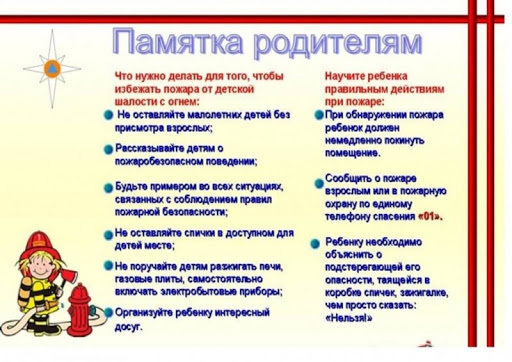 